F-07-29
რ ე კ ო მ ე ნ დ ა ც ი ა სამუშაო ადგილიდან(ივსება აპლიკანტის მიერ)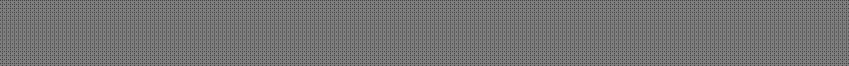 სახელი 		გვარი	 რომელ პროგრამაზე ითხოვთ დაშვებას (აღნიშნეთ )სამაგისტრო პროგრამა	სადოქტორო პროგრამამიუთითეთ სპეციალობა   	(ივსება რეკომენდატორის მიერ)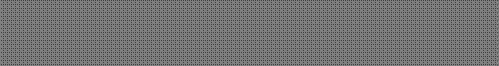 რა პერიოდით და რამდენად კარგად იცნობთ აპლიკანტს, რა ურთიერთობები გაკავში- რებთ მასთან?გთხოვთ, შეაფასოთ აპლიკანტის ზოგადი მონაცემები შემდეგი პარამეტრებითსაკმარისი	საშუალო	კარგი	ძალიან კარგიპრობლემის არასტანდარტული ხედვაინიციატივის გამოვლენა დისციპლინურობაგააკეთეთ ნებისმიერი კომენტარი, რომელიც წარმოაჩენს აპლიკანტის საქმიან თვისე- ბებსა და პოტენციალსრეკომენდატორის სახელი 	გვარი	 თანამდებობა		 სამუშაო ადგილი    		თარიღი	 		ხელმოწერა	 	შენიშვნა:    აღნიშნული რეკომენდაცია თავსდება კონვერტში, რომელიც უნდა დამოწმდეს რეკომენდატორის ხელმოწერით.